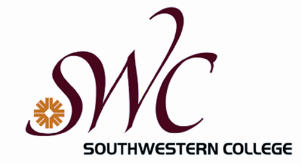 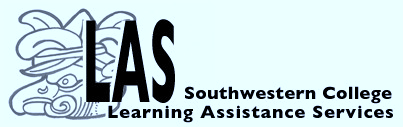 Test Instruction Form to be completed by  faculty.All sections must be completed and the form and test(s) to be administered submitted to the Academic Success Center at least 24-hours prior to testing. The instructions below are applicable to all students you refer to the ASC for testing. For a particular student, if instructions differ from your filed form, submit them in writing or e-mail them to the ASC Test Proctor at asctestproctor@swccd.edu. Faculty must complete a new Test Instructions Form each semester.  Please print information clearly.   This form is not used for  Test proctoring services.  DSS Proctoring Services please call (619) 421-6700 ext. 5271.If you have questions, please contact the District Tutorial Coordinator, Elizabeth Kozel at (619) 421-6700, ext. 5373 or ekozel@swccd.edu or  Learning Assistance Services Coordinator, Andrew Rempt, (619) 421-6579 or arempt@swccd.edu.  Walk-in exams must be completed during available proctoring days and times.  Proctoring hours for this semester are Monday—Thursday 10:00am to 2:00 p.m.   Student(s) Name _______________________________________ID Number: _____________________Semester	1. Please indicate any materials that may be used for the testing setting.	Other 	2.	Amount of time allowed for student to complete the test: _______3.	Last date allowed for exam:_____________________________3.	I would like for the ASC office to 	a) return the test to School _____________________________		b) keep the exam for me to pick up 	4.	Other special instructions  _____________________________________         		Instructor Signature	DateSubmit this completed form and the corresponding test(s) to the ASC front counter. If you have questions, contact the ASC office at (619)482-6348.                                      Rev:;Nov2016;Sep2022Instructor NameTelephoneCourse extensionCourseEmailFallSpringSummerBooksCalculatorFormulasComputerClass NotesSpell checkerDictionaryNo materials